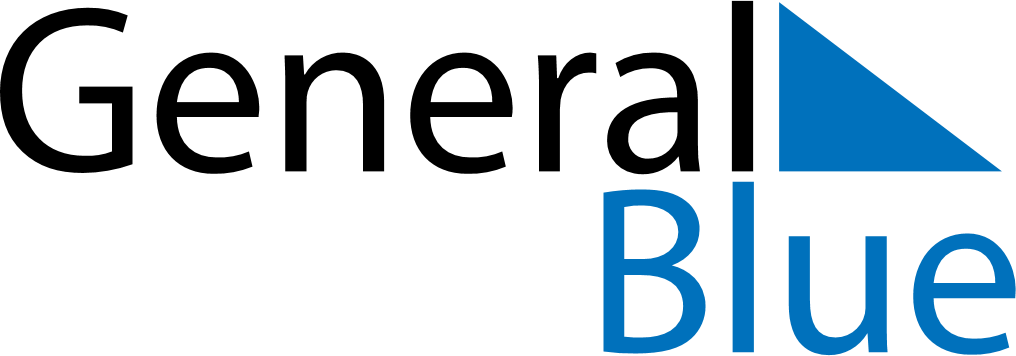 November 2024November 2024November 2024November 2024November 2024November 2024Kankaanpaeae, Satakunta, FinlandKankaanpaeae, Satakunta, FinlandKankaanpaeae, Satakunta, FinlandKankaanpaeae, Satakunta, FinlandKankaanpaeae, Satakunta, FinlandKankaanpaeae, Satakunta, FinlandSunday Monday Tuesday Wednesday Thursday Friday Saturday 1 2 Sunrise: 8:01 AM Sunset: 4:26 PM Daylight: 8 hours and 25 minutes. Sunrise: 8:03 AM Sunset: 4:23 PM Daylight: 8 hours and 19 minutes. 3 4 5 6 7 8 9 Sunrise: 8:06 AM Sunset: 4:20 PM Daylight: 8 hours and 14 minutes. Sunrise: 8:09 AM Sunset: 4:18 PM Daylight: 8 hours and 8 minutes. Sunrise: 8:12 AM Sunset: 4:15 PM Daylight: 8 hours and 2 minutes. Sunrise: 8:15 AM Sunset: 4:12 PM Daylight: 7 hours and 57 minutes. Sunrise: 8:18 AM Sunset: 4:09 PM Daylight: 7 hours and 51 minutes. Sunrise: 8:20 AM Sunset: 4:07 PM Daylight: 7 hours and 46 minutes. Sunrise: 8:23 AM Sunset: 4:04 PM Daylight: 7 hours and 40 minutes. 10 11 12 13 14 15 16 Sunrise: 8:26 AM Sunset: 4:01 PM Daylight: 7 hours and 35 minutes. Sunrise: 8:29 AM Sunset: 3:59 PM Daylight: 7 hours and 30 minutes. Sunrise: 8:32 AM Sunset: 3:56 PM Daylight: 7 hours and 24 minutes. Sunrise: 8:34 AM Sunset: 3:54 PM Daylight: 7 hours and 19 minutes. Sunrise: 8:37 AM Sunset: 3:51 PM Daylight: 7 hours and 14 minutes. Sunrise: 8:40 AM Sunset: 3:49 PM Daylight: 7 hours and 8 minutes. Sunrise: 8:43 AM Sunset: 3:46 PM Daylight: 7 hours and 3 minutes. 17 18 19 20 21 22 23 Sunrise: 8:46 AM Sunset: 3:44 PM Daylight: 6 hours and 58 minutes. Sunrise: 8:48 AM Sunset: 3:42 PM Daylight: 6 hours and 53 minutes. Sunrise: 8:51 AM Sunset: 3:39 PM Daylight: 6 hours and 48 minutes. Sunrise: 8:54 AM Sunset: 3:37 PM Daylight: 6 hours and 43 minutes. Sunrise: 8:56 AM Sunset: 3:35 PM Daylight: 6 hours and 38 minutes. Sunrise: 8:59 AM Sunset: 3:33 PM Daylight: 6 hours and 33 minutes. Sunrise: 9:02 AM Sunset: 3:31 PM Daylight: 6 hours and 29 minutes. 24 25 26 27 28 29 30 Sunrise: 9:04 AM Sunset: 3:29 PM Daylight: 6 hours and 24 minutes. Sunrise: 9:07 AM Sunset: 3:27 PM Daylight: 6 hours and 20 minutes. Sunrise: 9:09 AM Sunset: 3:25 PM Daylight: 6 hours and 15 minutes. Sunrise: 9:12 AM Sunset: 3:23 PM Daylight: 6 hours and 11 minutes. Sunrise: 9:14 AM Sunset: 3:21 PM Daylight: 6 hours and 7 minutes. Sunrise: 9:17 AM Sunset: 3:20 PM Daylight: 6 hours and 3 minutes. Sunrise: 9:19 AM Sunset: 3:18 PM Daylight: 5 hours and 59 minutes. 